____/____/_____                                          _____________________________________           DATA                                             ASSINATURA DO CANDIDATO OU RESPONSÁVEL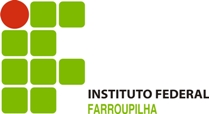 COORDENAÇÃO DE REGISTROS ACADÊMICOSCOORDENAÇÃO DE REGISTROS ACADÊMICOSCOORDENAÇÃO DE REGISTROS ACADÊMICOSCOORDENAÇÃO DE REGISTROS ACADÊMICOSCOORDENAÇÃO DE REGISTROS ACADÊMICOSCOORDENAÇÃO DE REGISTROS ACADÊMICOSCOORDENAÇÃO DE REGISTROS ACADÊMICOSCOORDENAÇÃO DE REGISTROS ACADÊMICOSCOORDENAÇÃO DE REGISTROS ACADÊMICOSCOORDENAÇÃO DE REGISTROS ACADÊMICOSCOORDENAÇÃO DE REGISTROS ACADÊMICOSCOORDENAÇÃO DE REGISTROS ACADÊMICOSCOORDENAÇÃO DE REGISTROS ACADÊMICOSCOORDENAÇÃO DE REGISTROS ACADÊMICOSCOORDENAÇÃO DE REGISTROS ACADÊMICOSREQUERIMENTO DE MATRÍCULAREQUERIMENTO DE MATRÍCULAREQUERIMENTO DE MATRÍCULAREQUERIMENTO DE MATRÍCULAREQUERIMENTO DE MATRÍCULAREQUERIMENTO DE MATRÍCULAREQUERIMENTO DE MATRÍCULAREQUERIMENTO DE MATRÍCULAREQUERIMENTO DE MATRÍCULAREQUERIMENTO DE MATRÍCULAREQUERIMENTO DE MATRÍCULAREQUERIMENTO DE MATRÍCULAREQUERIMENTO DE MATRÍCULAREQUERIMENTO DE MATRÍCULAREQUERIMENTO DE MATRÍCULANOME DO ALUNO:NOME DO ALUNO:NOME DO ALUNO:NOME DO ALUNO:NOME DO ALUNO:NOME DO ALUNO:NOME DO ALUNO:NOME DO ALUNO:NOME DO ALUNO:NOME DO ALUNO:NOME DO ALUNO:NOME DO ALUNO:NOME DO ALUNO:NOME DO ALUNO:NOME DO ALUNO:NOME DO ALUNO:NOME DO ALUNO:NOME DO ALUNO:NOME DO ALUNO:RG:RG:RG:RG:RG:CPF:CPF:CPF:CPF:CPF:CPF:TÍTULO DE ELEITOR:TÍTULO DE ELEITOR:TÍTULO DE ELEITOR:TÍTULO DE ELEITOR:TÍTULO DE ELEITOR:TÍTULO DE ELEITOR:TÍTULO DE ELEITOR:TÍTULO DE ELEITOR:FILIAÇÃOPAI:PAI:PAI:PAI:PAI:PAI:PAI:PAI:PAI:PAI:PAI:PAI:PAI:PAI:PAI:PAI:PAI:PAI:FILIAÇÃOMÃE:MÃE:MÃE:MÃE:MÃE:MÃE:MÃE:MÃE:MÃE:MÃE:MÃE:MÃE:MÃE:MÃE:MÃE:MÃE:MÃE:MÃE:NACIONALIDADE:NACIONALIDADE:NACIONALIDADE:NACIONALIDADE:NACIONALIDADE:NACIONALIDADE:NATURALIDADE:NATURALIDADE:NATURALIDADE:NATURALIDADE:NATURALIDADE:NATURALIDADE:NATURALIDADE:NATURALIDADE:DATA DE NASCIMENTO:DATA DE NASCIMENTO:DATA DE NASCIMENTO:DATA DE NASCIMENTO:DATA DE NASCIMENTO:RESERVA DE VAGA:                                                  RESERVA DE VAGA:                                                  RESERVA DE VAGA:                                                  RESERVA DE VAGA:                                                  RESERVA DE VAGA:                                                  RESERVA DE VAGA:                                                  FORMA DE INGRESSO:FORMA DE INGRESSO:FORMA DE INGRESSO:FORMA DE INGRESSO:FORMA DE INGRESSO:FORMA DE INGRESSO:FORMA DE INGRESSO:FORMA DE INGRESSO:FORMA DE INGRESSO:FORMA DE INGRESSO:FORMA DE INGRESSO:CHAMADA:CHAMADA:ENDEREÇOENDEREÇOENDEREÇOENDEREÇOENDEREÇOENDEREÇOENDEREÇOENDEREÇOENDEREÇOENDEREÇOENDEREÇOENDEREÇOENDEREÇOENDEREÇOENDEREÇOENDEREÇOENDEREÇOENDEREÇOENDEREÇORUA/AVENIDA:RUA/AVENIDA:RUA/AVENIDA:RUA/AVENIDA:RUA/AVENIDA:RUA/AVENIDA:RUA/AVENIDA:RUA/AVENIDA:RUA/AVENIDA:RUA/AVENIDA:Nº:Nº:Nº:Nº:Nº:COMPLEMENTO:COMPLEMENTO:COMPLEMENTO:COMPLEMENTO:BAIRRO:BAIRRO:BAIRRO:BAIRRO:BAIRRO:BAIRRO:CIDADE:CIDADE:CIDADE:CIDADE:CIDADE:CIDADE:UF:UF:UF:CEP:CEP:CEP:CEP:TELEFONE ALUNO:TELEFONE RESPONSAVEL:TELEFONE ALUNO:TELEFONE RESPONSAVEL:TELEFONE ALUNO:TELEFONE RESPONSAVEL:TELEFONE ALUNO:TELEFONE RESPONSAVEL:TELEFONE ALUNO:TELEFONE RESPONSAVEL:TELEFONE ALUNO:TELEFONE RESPONSAVEL:E-mail:E-mail:E-mail:E-mail:E-mail:E-mail:E-mail:E-mail:E-mail:E-mail:ESTOU CIENTE DO REGULAMENTO DE CONVIVÊNCIA DOS ESTUDANTES DO IF FARROUPILHA, DISPONÍVEL PARA CONSULTA NO SITE INSTITUCIONAL – PRÓ-REITORIA DE ENSINO > ASSISTÊNCIA ESTUDANTIL.ESTOU CIENTE DO REGULAMENTO DAS BIBLIOTECAS DO IF FARROUPILHA, DISPONÍVEL PARA CONSULTA NO SITE INSTITUCIONAL – PRÓ-REITORIA DE ENSINO > REGULAMENTOS.ESTOU CIENTE DO REGULAMENTO DE CONVIVÊNCIA DOS ESTUDANTES DO IF FARROUPILHA, DISPONÍVEL PARA CONSULTA NO SITE INSTITUCIONAL – PRÓ-REITORIA DE ENSINO > ASSISTÊNCIA ESTUDANTIL.ESTOU CIENTE DO REGULAMENTO DAS BIBLIOTECAS DO IF FARROUPILHA, DISPONÍVEL PARA CONSULTA NO SITE INSTITUCIONAL – PRÓ-REITORIA DE ENSINO > REGULAMENTOS.ESTOU CIENTE DO REGULAMENTO DE CONVIVÊNCIA DOS ESTUDANTES DO IF FARROUPILHA, DISPONÍVEL PARA CONSULTA NO SITE INSTITUCIONAL – PRÓ-REITORIA DE ENSINO > ASSISTÊNCIA ESTUDANTIL.ESTOU CIENTE DO REGULAMENTO DAS BIBLIOTECAS DO IF FARROUPILHA, DISPONÍVEL PARA CONSULTA NO SITE INSTITUCIONAL – PRÓ-REITORIA DE ENSINO > REGULAMENTOS.ESTOU CIENTE DO REGULAMENTO DE CONVIVÊNCIA DOS ESTUDANTES DO IF FARROUPILHA, DISPONÍVEL PARA CONSULTA NO SITE INSTITUCIONAL – PRÓ-REITORIA DE ENSINO > ASSISTÊNCIA ESTUDANTIL.ESTOU CIENTE DO REGULAMENTO DAS BIBLIOTECAS DO IF FARROUPILHA, DISPONÍVEL PARA CONSULTA NO SITE INSTITUCIONAL – PRÓ-REITORIA DE ENSINO > REGULAMENTOS.ESTOU CIENTE DO REGULAMENTO DE CONVIVÊNCIA DOS ESTUDANTES DO IF FARROUPILHA, DISPONÍVEL PARA CONSULTA NO SITE INSTITUCIONAL – PRÓ-REITORIA DE ENSINO > ASSISTÊNCIA ESTUDANTIL.ESTOU CIENTE DO REGULAMENTO DAS BIBLIOTECAS DO IF FARROUPILHA, DISPONÍVEL PARA CONSULTA NO SITE INSTITUCIONAL – PRÓ-REITORIA DE ENSINO > REGULAMENTOS.ESTOU CIENTE DO REGULAMENTO DE CONVIVÊNCIA DOS ESTUDANTES DO IF FARROUPILHA, DISPONÍVEL PARA CONSULTA NO SITE INSTITUCIONAL – PRÓ-REITORIA DE ENSINO > ASSISTÊNCIA ESTUDANTIL.ESTOU CIENTE DO REGULAMENTO DAS BIBLIOTECAS DO IF FARROUPILHA, DISPONÍVEL PARA CONSULTA NO SITE INSTITUCIONAL – PRÓ-REITORIA DE ENSINO > REGULAMENTOS.ESTOU CIENTE DO REGULAMENTO DE CONVIVÊNCIA DOS ESTUDANTES DO IF FARROUPILHA, DISPONÍVEL PARA CONSULTA NO SITE INSTITUCIONAL – PRÓ-REITORIA DE ENSINO > ASSISTÊNCIA ESTUDANTIL.ESTOU CIENTE DO REGULAMENTO DAS BIBLIOTECAS DO IF FARROUPILHA, DISPONÍVEL PARA CONSULTA NO SITE INSTITUCIONAL – PRÓ-REITORIA DE ENSINO > REGULAMENTOS.ESTOU CIENTE DO REGULAMENTO DE CONVIVÊNCIA DOS ESTUDANTES DO IF FARROUPILHA, DISPONÍVEL PARA CONSULTA NO SITE INSTITUCIONAL – PRÓ-REITORIA DE ENSINO > ASSISTÊNCIA ESTUDANTIL.ESTOU CIENTE DO REGULAMENTO DAS BIBLIOTECAS DO IF FARROUPILHA, DISPONÍVEL PARA CONSULTA NO SITE INSTITUCIONAL – PRÓ-REITORIA DE ENSINO > REGULAMENTOS.ESTOU CIENTE DO REGULAMENTO DE CONVIVÊNCIA DOS ESTUDANTES DO IF FARROUPILHA, DISPONÍVEL PARA CONSULTA NO SITE INSTITUCIONAL – PRÓ-REITORIA DE ENSINO > ASSISTÊNCIA ESTUDANTIL.ESTOU CIENTE DO REGULAMENTO DAS BIBLIOTECAS DO IF FARROUPILHA, DISPONÍVEL PARA CONSULTA NO SITE INSTITUCIONAL – PRÓ-REITORIA DE ENSINO > REGULAMENTOS.ESTOU CIENTE DO REGULAMENTO DE CONVIVÊNCIA DOS ESTUDANTES DO IF FARROUPILHA, DISPONÍVEL PARA CONSULTA NO SITE INSTITUCIONAL – PRÓ-REITORIA DE ENSINO > ASSISTÊNCIA ESTUDANTIL.ESTOU CIENTE DO REGULAMENTO DAS BIBLIOTECAS DO IF FARROUPILHA, DISPONÍVEL PARA CONSULTA NO SITE INSTITUCIONAL – PRÓ-REITORIA DE ENSINO > REGULAMENTOS.ESTOU CIENTE DO REGULAMENTO DE CONVIVÊNCIA DOS ESTUDANTES DO IF FARROUPILHA, DISPONÍVEL PARA CONSULTA NO SITE INSTITUCIONAL – PRÓ-REITORIA DE ENSINO > ASSISTÊNCIA ESTUDANTIL.ESTOU CIENTE DO REGULAMENTO DAS BIBLIOTECAS DO IF FARROUPILHA, DISPONÍVEL PARA CONSULTA NO SITE INSTITUCIONAL – PRÓ-REITORIA DE ENSINO > REGULAMENTOS.ESTOU CIENTE DO REGULAMENTO DE CONVIVÊNCIA DOS ESTUDANTES DO IF FARROUPILHA, DISPONÍVEL PARA CONSULTA NO SITE INSTITUCIONAL – PRÓ-REITORIA DE ENSINO > ASSISTÊNCIA ESTUDANTIL.ESTOU CIENTE DO REGULAMENTO DAS BIBLIOTECAS DO IF FARROUPILHA, DISPONÍVEL PARA CONSULTA NO SITE INSTITUCIONAL – PRÓ-REITORIA DE ENSINO > REGULAMENTOS.ESTOU CIENTE DO REGULAMENTO DE CONVIVÊNCIA DOS ESTUDANTES DO IF FARROUPILHA, DISPONÍVEL PARA CONSULTA NO SITE INSTITUCIONAL – PRÓ-REITORIA DE ENSINO > ASSISTÊNCIA ESTUDANTIL.ESTOU CIENTE DO REGULAMENTO DAS BIBLIOTECAS DO IF FARROUPILHA, DISPONÍVEL PARA CONSULTA NO SITE INSTITUCIONAL – PRÓ-REITORIA DE ENSINO > REGULAMENTOS.ESTOU CIENTE DO REGULAMENTO DE CONVIVÊNCIA DOS ESTUDANTES DO IF FARROUPILHA, DISPONÍVEL PARA CONSULTA NO SITE INSTITUCIONAL – PRÓ-REITORIA DE ENSINO > ASSISTÊNCIA ESTUDANTIL.ESTOU CIENTE DO REGULAMENTO DAS BIBLIOTECAS DO IF FARROUPILHA, DISPONÍVEL PARA CONSULTA NO SITE INSTITUCIONAL – PRÓ-REITORIA DE ENSINO > REGULAMENTOS.ESTOU CIENTE DO REGULAMENTO DE CONVIVÊNCIA DOS ESTUDANTES DO IF FARROUPILHA, DISPONÍVEL PARA CONSULTA NO SITE INSTITUCIONAL – PRÓ-REITORIA DE ENSINO > ASSISTÊNCIA ESTUDANTIL.ESTOU CIENTE DO REGULAMENTO DAS BIBLIOTECAS DO IF FARROUPILHA, DISPONÍVEL PARA CONSULTA NO SITE INSTITUCIONAL – PRÓ-REITORIA DE ENSINO > REGULAMENTOS.ESTOU CIENTE DO REGULAMENTO DE CONVIVÊNCIA DOS ESTUDANTES DO IF FARROUPILHA, DISPONÍVEL PARA CONSULTA NO SITE INSTITUCIONAL – PRÓ-REITORIA DE ENSINO > ASSISTÊNCIA ESTUDANTIL.ESTOU CIENTE DO REGULAMENTO DAS BIBLIOTECAS DO IF FARROUPILHA, DISPONÍVEL PARA CONSULTA NO SITE INSTITUCIONAL – PRÓ-REITORIA DE ENSINO > REGULAMENTOS.ESTOU CIENTE DO REGULAMENTO DE CONVIVÊNCIA DOS ESTUDANTES DO IF FARROUPILHA, DISPONÍVEL PARA CONSULTA NO SITE INSTITUCIONAL – PRÓ-REITORIA DE ENSINO > ASSISTÊNCIA ESTUDANTIL.ESTOU CIENTE DO REGULAMENTO DAS BIBLIOTECAS DO IF FARROUPILHA, DISPONÍVEL PARA CONSULTA NO SITE INSTITUCIONAL – PRÓ-REITORIA DE ENSINO > REGULAMENTOS.ESTOU CIENTE DO REGULAMENTO DE CONVIVÊNCIA DOS ESTUDANTES DO IF FARROUPILHA, DISPONÍVEL PARA CONSULTA NO SITE INSTITUCIONAL – PRÓ-REITORIA DE ENSINO > ASSISTÊNCIA ESTUDANTIL.ESTOU CIENTE DO REGULAMENTO DAS BIBLIOTECAS DO IF FARROUPILHA, DISPONÍVEL PARA CONSULTA NO SITE INSTITUCIONAL – PRÓ-REITORIA DE ENSINO > REGULAMENTOS.ESTOU CIENTE DO REGULAMENTO DE CONVIVÊNCIA DOS ESTUDANTES DO IF FARROUPILHA, DISPONÍVEL PARA CONSULTA NO SITE INSTITUCIONAL – PRÓ-REITORIA DE ENSINO > ASSISTÊNCIA ESTUDANTIL.ESTOU CIENTE DO REGULAMENTO DAS BIBLIOTECAS DO IF FARROUPILHA, DISPONÍVEL PARA CONSULTA NO SITE INSTITUCIONAL – PRÓ-REITORIA DE ENSINO > REGULAMENTOS.REQUER     MATRÍCULAREQUER     MATRÍCULAREQUER     MATRÍCULAREQUER     MATRÍCULAREQUER     MATRÍCULAREQUER     MATRÍCULAREQUER     MATRÍCULAREQUER     MATRÍCULAREQUER     MATRÍCULAREQUER     MATRÍCULAREQUER     MATRÍCULAREQUER     MATRÍCULAREQUER     MATRÍCULAREQUER     MATRÍCULAREQUER     MATRÍCULAREQUER     MATRÍCULAREQUER     MATRÍCULAREQUER     MATRÍCULAREQUER     MATRÍCULACÓDIGOCÓDIGONOME DO CURSONOME DO CURSONOME DO CURSONOME DO CURSONOME DO CURSONOME DO CURSONOME DO CURSONOME DO CURSONOME DO CURSONOME DO CURSONOME DO CURSONOME DO CURSONOME DO CURSONOME DO CURSONOME DO CURSONOME DO CURSOANO/TURMA_______/______/________                                                                                  ____________________________________________________                  DATA                                                                                                           ASSINATURA DO RESPONSÁVEL (CPF: _______________________________)_______/______/________                                                                                  ____________________________________________________                  DATA                                                                                                           ASSINATURA DO RESPONSÁVEL (CPF: _______________________________)_______/______/________                                                                                  ____________________________________________________                  DATA                                                                                                           ASSINATURA DO RESPONSÁVEL (CPF: _______________________________)_______/______/________                                                                                  ____________________________________________________                  DATA                                                                                                           ASSINATURA DO RESPONSÁVEL (CPF: _______________________________)_______/______/________                                                                                  ____________________________________________________                  DATA                                                                                                           ASSINATURA DO RESPONSÁVEL (CPF: _______________________________)_______/______/________                                                                                  ____________________________________________________                  DATA                                                                                                           ASSINATURA DO RESPONSÁVEL (CPF: _______________________________)_______/______/________                                                                                  ____________________________________________________                  DATA                                                                                                           ASSINATURA DO RESPONSÁVEL (CPF: _______________________________)_______/______/________                                                                                  ____________________________________________________                  DATA                                                                                                           ASSINATURA DO RESPONSÁVEL (CPF: _______________________________)_______/______/________                                                                                  ____________________________________________________                  DATA                                                                                                           ASSINATURA DO RESPONSÁVEL (CPF: _______________________________)_______/______/________                                                                                  ____________________________________________________                  DATA                                                                                                           ASSINATURA DO RESPONSÁVEL (CPF: _______________________________)_______/______/________                                                                                  ____________________________________________________                  DATA                                                                                                           ASSINATURA DO RESPONSÁVEL (CPF: _______________________________)_______/______/________                                                                                  ____________________________________________________                  DATA                                                                                                           ASSINATURA DO RESPONSÁVEL (CPF: _______________________________)_______/______/________                                                                                  ____________________________________________________                  DATA                                                                                                           ASSINATURA DO RESPONSÁVEL (CPF: _______________________________)_______/______/________                                                                                  ____________________________________________________                  DATA                                                                                                           ASSINATURA DO RESPONSÁVEL (CPF: _______________________________)_______/______/________                                                                                  ____________________________________________________                  DATA                                                                                                           ASSINATURA DO RESPONSÁVEL (CPF: _______________________________)_______/______/________                                                                                  ____________________________________________________                  DATA                                                                                                           ASSINATURA DO RESPONSÁVEL (CPF: _______________________________)_______/______/________                                                                                  ____________________________________________________                  DATA                                                                                                           ASSINATURA DO RESPONSÁVEL (CPF: _______________________________)_______/______/________                                                                                  ____________________________________________________                  DATA                                                                                                           ASSINATURA DO RESPONSÁVEL (CPF: _______________________________)_______/______/________                                                                                  ____________________________________________________                  DATA                                                                                                           ASSINATURA DO RESPONSÁVEL (CPF: _______________________________)RESERVADO A COMISSÃO JULGADORA DOS DOCUMENTOSRESERVADO A COMISSÃO JULGADORA DOS DOCUMENTOSRESERVADO A COMISSÃO JULGADORA DOS DOCUMENTOSRESERVADO A COMISSÃO JULGADORA DOS DOCUMENTOSRESERVADO A COMISSÃO JULGADORA DOS DOCUMENTOSRESERVADO A COMISSÃO JULGADORA DOS DOCUMENTOSRESERVADO A COMISSÃO JULGADORA DOS DOCUMENTOSRESERVADO A COMISSÃO JULGADORA DOS DOCUMENTOSRESERVADO A COMISSÃO JULGADORA DOS DOCUMENTOSRESERVADO A COMISSÃO JULGADORA DOS DOCUMENTOSRESERVADO A COMISSÃO JULGADORA DOS DOCUMENTOSRESERVADO A COMISSÃO JULGADORA DOS DOCUMENTOSRESERVADO A COMISSÃO JULGADORA DOS DOCUMENTOSRESERVADO A COMISSÃO JULGADORA DOS DOCUMENTOSRESERVADO A COMISSÃO JULGADORA DOS DOCUMENTOSRESERVADO A COMISSÃO JULGADORA DOS DOCUMENTOSRESERVADO A COMISSÃO JULGADORA DOS DOCUMENTOSRESERVADO A COMISSÃO JULGADORA DOS DOCUMENTOSRESERVADO A COMISSÃO JULGADORA DOS DOCUMENTOSDOCUMENTAÇÃO CONFORME EDITAL, CONFERIDA EM ______/______/________ MATRÍCULA DEFERIDAMATRÍCULA INDEFERIDA. MOTIVO: __________________________________________________________________ASSINATURA DOS MEMBROS DA COMISSÃO:_____________________________________________________________________________________________________________________________________________________________________________________________________DOCUMENTAÇÃO CONFORME EDITAL, CONFERIDA EM ______/______/________ MATRÍCULA DEFERIDAMATRÍCULA INDEFERIDA. MOTIVO: __________________________________________________________________ASSINATURA DOS MEMBROS DA COMISSÃO:_____________________________________________________________________________________________________________________________________________________________________________________________________DOCUMENTAÇÃO CONFORME EDITAL, CONFERIDA EM ______/______/________ MATRÍCULA DEFERIDAMATRÍCULA INDEFERIDA. MOTIVO: __________________________________________________________________ASSINATURA DOS MEMBROS DA COMISSÃO:_____________________________________________________________________________________________________________________________________________________________________________________________________DOCUMENTAÇÃO CONFORME EDITAL, CONFERIDA EM ______/______/________ MATRÍCULA DEFERIDAMATRÍCULA INDEFERIDA. MOTIVO: __________________________________________________________________ASSINATURA DOS MEMBROS DA COMISSÃO:_____________________________________________________________________________________________________________________________________________________________________________________________________DOCUMENTAÇÃO CONFORME EDITAL, CONFERIDA EM ______/______/________ MATRÍCULA DEFERIDAMATRÍCULA INDEFERIDA. MOTIVO: __________________________________________________________________ASSINATURA DOS MEMBROS DA COMISSÃO:_____________________________________________________________________________________________________________________________________________________________________________________________________DOCUMENTAÇÃO CONFORME EDITAL, CONFERIDA EM ______/______/________ MATRÍCULA DEFERIDAMATRÍCULA INDEFERIDA. MOTIVO: __________________________________________________________________ASSINATURA DOS MEMBROS DA COMISSÃO:_____________________________________________________________________________________________________________________________________________________________________________________________________DOCUMENTAÇÃO CONFORME EDITAL, CONFERIDA EM ______/______/________ MATRÍCULA DEFERIDAMATRÍCULA INDEFERIDA. MOTIVO: __________________________________________________________________ASSINATURA DOS MEMBROS DA COMISSÃO:_____________________________________________________________________________________________________________________________________________________________________________________________________DOCUMENTAÇÃO CONFORME EDITAL, CONFERIDA EM ______/______/________ MATRÍCULA DEFERIDAMATRÍCULA INDEFERIDA. MOTIVO: __________________________________________________________________ASSINATURA DOS MEMBROS DA COMISSÃO:_____________________________________________________________________________________________________________________________________________________________________________________________________DOCUMENTAÇÃO CONFORME EDITAL, CONFERIDA EM ______/______/________ MATRÍCULA DEFERIDAMATRÍCULA INDEFERIDA. MOTIVO: __________________________________________________________________ASSINATURA DOS MEMBROS DA COMISSÃO:_____________________________________________________________________________________________________________________________________________________________________________________________________DOCUMENTAÇÃO CONFORME EDITAL, CONFERIDA EM ______/______/________ MATRÍCULA DEFERIDAMATRÍCULA INDEFERIDA. MOTIVO: __________________________________________________________________ASSINATURA DOS MEMBROS DA COMISSÃO:_____________________________________________________________________________________________________________________________________________________________________________________________________DOCUMENTAÇÃO CONFORME EDITAL, CONFERIDA EM ______/______/________ MATRÍCULA DEFERIDAMATRÍCULA INDEFERIDA. MOTIVO: __________________________________________________________________ASSINATURA DOS MEMBROS DA COMISSÃO:_____________________________________________________________________________________________________________________________________________________________________________________________________DOCUMENTAÇÃO CONFORME EDITAL, CONFERIDA EM ______/______/________ MATRÍCULA DEFERIDAMATRÍCULA INDEFERIDA. MOTIVO: __________________________________________________________________ASSINATURA DOS MEMBROS DA COMISSÃO:_____________________________________________________________________________________________________________________________________________________________________________________________________DOCUMENTAÇÃO CONFORME EDITAL, CONFERIDA EM ______/______/________ MATRÍCULA DEFERIDAMATRÍCULA INDEFERIDA. MOTIVO: __________________________________________________________________ASSINATURA DOS MEMBROS DA COMISSÃO:_____________________________________________________________________________________________________________________________________________________________________________________________________DOCUMENTAÇÃO CONFORME EDITAL, CONFERIDA EM ______/______/________ MATRÍCULA DEFERIDAMATRÍCULA INDEFERIDA. MOTIVO: __________________________________________________________________ASSINATURA DOS MEMBROS DA COMISSÃO:_____________________________________________________________________________________________________________________________________________________________________________________________________DOCUMENTAÇÃO CONFORME EDITAL, CONFERIDA EM ______/______/________ MATRÍCULA DEFERIDAMATRÍCULA INDEFERIDA. MOTIVO: __________________________________________________________________ASSINATURA DOS MEMBROS DA COMISSÃO:_____________________________________________________________________________________________________________________________________________________________________________________________________DOCUMENTAÇÃO CONFORME EDITAL, CONFERIDA EM ______/______/________ MATRÍCULA DEFERIDAMATRÍCULA INDEFERIDA. MOTIVO: __________________________________________________________________ASSINATURA DOS MEMBROS DA COMISSÃO:_____________________________________________________________________________________________________________________________________________________________________________________________________DOCUMENTAÇÃO CONFORME EDITAL, CONFERIDA EM ______/______/________ MATRÍCULA DEFERIDAMATRÍCULA INDEFERIDA. MOTIVO: __________________________________________________________________ASSINATURA DOS MEMBROS DA COMISSÃO:_____________________________________________________________________________________________________________________________________________________________________________________________________DOCUMENTAÇÃO CONFORME EDITAL, CONFERIDA EM ______/______/________ MATRÍCULA DEFERIDAMATRÍCULA INDEFERIDA. MOTIVO: __________________________________________________________________ASSINATURA DOS MEMBROS DA COMISSÃO:_____________________________________________________________________________________________________________________________________________________________________________________________________DOCUMENTAÇÃO CONFORME EDITAL, CONFERIDA EM ______/______/________ MATRÍCULA DEFERIDAMATRÍCULA INDEFERIDA. MOTIVO: __________________________________________________________________ASSINATURA DOS MEMBROS DA COMISSÃO:_____________________________________________________________________________________________________________________________________________________________________________________________________RESERVADO A COORDENAÇÃO DE REGISTROS ACADÊMICOSRESERVADO A COORDENAÇÃO DE REGISTROS ACADÊMICOSRESERVADO A COORDENAÇÃO DE REGISTROS ACADÊMICOSRESERVADO A COORDENAÇÃO DE REGISTROS ACADÊMICOSRESERVADO A COORDENAÇÃO DE REGISTROS ACADÊMICOSRESERVADO A COORDENAÇÃO DE REGISTROS ACADÊMICOSRESERVADO A COORDENAÇÃO DE REGISTROS ACADÊMICOSRESERVADO A COORDENAÇÃO DE REGISTROS ACADÊMICOSRESERVADO A COORDENAÇÃO DE REGISTROS ACADÊMICOSRESERVADO A COORDENAÇÃO DE REGISTROS ACADÊMICOSRESERVADO A COORDENAÇÃO DE REGISTROS ACADÊMICOSRESERVADO A COORDENAÇÃO DE REGISTROS ACADÊMICOSRESERVADO A COORDENAÇÃO DE REGISTROS ACADÊMICOSRESERVADO A COORDENAÇÃO DE REGISTROS ACADÊMICOSRESERVADO A COORDENAÇÃO DE REGISTROS ACADÊMICOSRESERVADO A COORDENAÇÃO DE REGISTROS ACADÊMICOSRESERVADO A COORDENAÇÃO DE REGISTROS ACADÊMICOSRESERVADO A COORDENAÇÃO DE REGISTROS ACADÊMICOSRESERVADO A COORDENAÇÃO DE REGISTROS ACADÊMICOSNÚMERO DE MATRÍCULA GERADO NO SISTEMA:NÚMERO DE MATRÍCULA GERADO NO SISTEMA:NÚMERO DE MATRÍCULA GERADO NO SISTEMA:NÚMERO DE MATRÍCULA GERADO NO SISTEMA:NÚMERO DE MATRÍCULA GERADO NO SISTEMA:NÚMERO DE MATRÍCULA GERADO NO SISTEMA:NÚMERO DE MATRÍCULA GERADO NO SISTEMA:EM _______/______/________                                                                                                                       ____________________________________SRAEM _______/______/________                                                                                                                       ____________________________________SRAEM _______/______/________                                                                                                                       ____________________________________SRAEM _______/______/________                                                                                                                       ____________________________________SRAEM _______/______/________                                                                                                                       ____________________________________SRAEM _______/______/________                                                                                                                       ____________________________________SRAEM _______/______/________                                                                                                                       ____________________________________SRAEM _______/______/________                                                                                                                       ____________________________________SRAEM _______/______/________                                                                                                                       ____________________________________SRAEM _______/______/________                                                                                                                       ____________________________________SRAEM _______/______/________                                                                                                                       ____________________________________SRAEM _______/______/________                                                                                                                       ____________________________________SRAEM _______/______/________                                                                                                                       ____________________________________SRAEM _______/______/________                                                                                                                       ____________________________________SRAEM _______/______/________                                                                                                                       ____________________________________SRAEM _______/______/________                                                                                                                       ____________________________________SRAEM _______/______/________                                                                                                                       ____________________________________SRAEM _______/______/________                                                                                                                       ____________________________________SRAEM _______/______/________                                                                                                                       ____________________________________SRADADOS SOCIOECONÔMICOSDADOS SOCIOECONÔMICOSDADOS SOCIOECONÔMICOSDADOS SOCIOECONÔMICOSDADOS SOCIOECONÔMICOSDADOS SOCIOECONÔMICOSDADOS SOCIOECONÔMICOSDADOS SOCIOECONÔMICOSDADOS SOCIOECONÔMICOSDADOS SOCIOECONÔMICOSDADOS SOCIOECONÔMICOSDADOS SOCIOECONÔMICOSDADOS SOCIOECONÔMICOSDADOS SOCIOECONÔMICOSDADOS SOCIOECONÔMICOSDADOS SOCIOECONÔMICOSDADOS SOCIOECONÔMICOSDADOS SOCIOECONÔMICOSDADOS SOCIOECONÔMICOSCOR/RAÇA: BRANCO  PRETOPARDOAMARELOINDIGENACOR/RAÇA: BRANCO  PRETOPARDOAMARELOINDIGENACOR/RAÇA: BRANCO  PRETOPARDOAMARELOINDIGENACOR/RAÇA: BRANCO  PRETOPARDOAMARELOINDIGENACOR/RAÇA: BRANCO  PRETOPARDOAMARELOINDIGENACOR/RAÇA: BRANCO  PRETOPARDOAMARELOINDIGENACOR/RAÇA: BRANCO  PRETOPARDOAMARELOINDIGENACOR/RAÇA: BRANCO  PRETOPARDOAMARELOINDIGENAESTADO CIVIL: SOLTEIRO  CASADOUNIÃO ESTÁVELDIVORCIADOSEPARADOVIÚVOESTADO CIVIL: SOLTEIRO  CASADOUNIÃO ESTÁVELDIVORCIADOSEPARADOVIÚVOESTADO CIVIL: SOLTEIRO  CASADOUNIÃO ESTÁVELDIVORCIADOSEPARADOVIÚVOESTADO CIVIL: SOLTEIRO  CASADOUNIÃO ESTÁVELDIVORCIADOSEPARADOVIÚVOESTADO CIVIL: SOLTEIRO  CASADOUNIÃO ESTÁVELDIVORCIADOSEPARADOVIÚVOESTADO CIVIL: SOLTEIRO  CASADOUNIÃO ESTÁVELDIVORCIADOSEPARADOVIÚVOESTADO CIVIL: SOLTEIRO  CASADOUNIÃO ESTÁVELDIVORCIADOSEPARADOVIÚVOESTADO CIVIL: SOLTEIRO  CASADOUNIÃO ESTÁVELDIVORCIADOSEPARADOVIÚVOESTADO CIVIL: SOLTEIRO  CASADOUNIÃO ESTÁVELDIVORCIADOSEPARADOVIÚVOESTADO CIVIL: SOLTEIRO  CASADOUNIÃO ESTÁVELDIVORCIADOSEPARADOVIÚVOESTADO CIVIL: SOLTEIRO  CASADOUNIÃO ESTÁVELDIVORCIADOSEPARADOVIÚVOFAIXA DE RENDA FAMILIAR:ATÉ 1,5 SALÁRIOS MÍNIMOSENTRE 1,5 E 2,0 SALÁRIOS MÍNIMOSENTRE 2,0 E 2,5 SALÁRIOS MINIMOSENTRE 2,5 E 3,0 SALÁRIOS MÍNIMOSMAIS QUE 3,0 SALÁRIOS MÍNIMOSRENDA FAMILIAR:__________________________NÚMERO DE DEPENDENTES DA RENDA:_______________________FAIXA DE RENDA FAMILIAR:ATÉ 1,5 SALÁRIOS MÍNIMOSENTRE 1,5 E 2,0 SALÁRIOS MÍNIMOSENTRE 2,0 E 2,5 SALÁRIOS MINIMOSENTRE 2,5 E 3,0 SALÁRIOS MÍNIMOSMAIS QUE 3,0 SALÁRIOS MÍNIMOSRENDA FAMILIAR:__________________________NÚMERO DE DEPENDENTES DA RENDA:_______________________FAIXA DE RENDA FAMILIAR:ATÉ 1,5 SALÁRIOS MÍNIMOSENTRE 1,5 E 2,0 SALÁRIOS MÍNIMOSENTRE 2,0 E 2,5 SALÁRIOS MINIMOSENTRE 2,5 E 3,0 SALÁRIOS MÍNIMOSMAIS QUE 3,0 SALÁRIOS MÍNIMOSRENDA FAMILIAR:__________________________NÚMERO DE DEPENDENTES DA RENDA:_______________________FAIXA DE RENDA FAMILIAR:ATÉ 1,5 SALÁRIOS MÍNIMOSENTRE 1,5 E 2,0 SALÁRIOS MÍNIMOSENTRE 2,0 E 2,5 SALÁRIOS MINIMOSENTRE 2,5 E 3,0 SALÁRIOS MÍNIMOSMAIS QUE 3,0 SALÁRIOS MÍNIMOSRENDA FAMILIAR:__________________________NÚMERO DE DEPENDENTES DA RENDA:_______________________FAIXA DE RENDA FAMILIAR:ATÉ 1,5 SALÁRIOS MÍNIMOSENTRE 1,5 E 2,0 SALÁRIOS MÍNIMOSENTRE 2,0 E 2,5 SALÁRIOS MINIMOSENTRE 2,5 E 3,0 SALÁRIOS MÍNIMOSMAIS QUE 3,0 SALÁRIOS MÍNIMOSRENDA FAMILIAR:__________________________NÚMERO DE DEPENDENTES DA RENDA:_______________________FAIXA DE RENDA FAMILIAR:ATÉ 1,5 SALÁRIOS MÍNIMOSENTRE 1,5 E 2,0 SALÁRIOS MÍNIMOSENTRE 2,0 E 2,5 SALÁRIOS MINIMOSENTRE 2,5 E 3,0 SALÁRIOS MÍNIMOSMAIS QUE 3,0 SALÁRIOS MÍNIMOSRENDA FAMILIAR:__________________________NÚMERO DE DEPENDENTES DA RENDA:_______________________FAIXA DE RENDA FAMILIAR:ATÉ 1,5 SALÁRIOS MÍNIMOSENTRE 1,5 E 2,0 SALÁRIOS MÍNIMOSENTRE 2,0 E 2,5 SALÁRIOS MINIMOSENTRE 2,5 E 3,0 SALÁRIOS MÍNIMOSMAIS QUE 3,0 SALÁRIOS MÍNIMOSRENDA FAMILIAR:__________________________NÚMERO DE DEPENDENTES DA RENDA:_______________________FAIXA DE RENDA FAMILIAR:ATÉ 1,5 SALÁRIOS MÍNIMOSENTRE 1,5 E 2,0 SALÁRIOS MÍNIMOSENTRE 2,0 E 2,5 SALÁRIOS MINIMOSENTRE 2,5 E 3,0 SALÁRIOS MÍNIMOSMAIS QUE 3,0 SALÁRIOS MÍNIMOSRENDA FAMILIAR:__________________________NÚMERO DE DEPENDENTES DA RENDA:_______________________FAIXA DE RENDA FAMILIAR:ATÉ 1,5 SALÁRIOS MÍNIMOSENTRE 1,5 E 2,0 SALÁRIOS MÍNIMOSENTRE 2,0 E 2,5 SALÁRIOS MINIMOSENTRE 2,5 E 3,0 SALÁRIOS MÍNIMOSMAIS QUE 3,0 SALÁRIOS MÍNIMOSRENDA FAMILIAR:__________________________NÚMERO DE DEPENDENTES DA RENDA:_______________________FAIXA DE RENDA FAMILIAR:ATÉ 1,5 SALÁRIOS MÍNIMOSENTRE 1,5 E 2,0 SALÁRIOS MÍNIMOSENTRE 2,0 E 2,5 SALÁRIOS MINIMOSENTRE 2,5 E 3,0 SALÁRIOS MÍNIMOSMAIS QUE 3,0 SALÁRIOS MÍNIMOSRENDA FAMILIAR:__________________________NÚMERO DE DEPENDENTES DA RENDA:_______________________FAIXA DE RENDA FAMILIAR:ATÉ 1,5 SALÁRIOS MÍNIMOSENTRE 1,5 E 2,0 SALÁRIOS MÍNIMOSENTRE 2,0 E 2,5 SALÁRIOS MINIMOSENTRE 2,5 E 3,0 SALÁRIOS MÍNIMOSMAIS QUE 3,0 SALÁRIOS MÍNIMOSRENDA FAMILIAR:__________________________NÚMERO DE DEPENDENTES DA RENDA:_______________________FAIXA DE RENDA FAMILIAR:ATÉ 1,5 SALÁRIOS MÍNIMOSENTRE 1,5 E 2,0 SALÁRIOS MÍNIMOSENTRE 2,0 E 2,5 SALÁRIOS MINIMOSENTRE 2,5 E 3,0 SALÁRIOS MÍNIMOSMAIS QUE 3,0 SALÁRIOS MÍNIMOSRENDA FAMILIAR:__________________________NÚMERO DE DEPENDENTES DA RENDA:_______________________FAIXA DE RENDA FAMILIAR:ATÉ 1,5 SALÁRIOS MÍNIMOSENTRE 1,5 E 2,0 SALÁRIOS MÍNIMOSENTRE 2,0 E 2,5 SALÁRIOS MINIMOSENTRE 2,5 E 3,0 SALÁRIOS MÍNIMOSMAIS QUE 3,0 SALÁRIOS MÍNIMOSRENDA FAMILIAR:__________________________NÚMERO DE DEPENDENTES DA RENDA:_______________________FAIXA DE RENDA FAMILIAR:ATÉ 1,5 SALÁRIOS MÍNIMOSENTRE 1,5 E 2,0 SALÁRIOS MÍNIMOSENTRE 2,0 E 2,5 SALÁRIOS MINIMOSENTRE 2,5 E 3,0 SALÁRIOS MÍNIMOSMAIS QUE 3,0 SALÁRIOS MÍNIMOSRENDA FAMILIAR:__________________________NÚMERO DE DEPENDENTES DA RENDA:_______________________FAIXA DE RENDA FAMILIAR:ATÉ 1,5 SALÁRIOS MÍNIMOSENTRE 1,5 E 2,0 SALÁRIOS MÍNIMOSENTRE 2,0 E 2,5 SALÁRIOS MINIMOSENTRE 2,5 E 3,0 SALÁRIOS MÍNIMOSMAIS QUE 3,0 SALÁRIOS MÍNIMOSRENDA FAMILIAR:__________________________NÚMERO DE DEPENDENTES DA RENDA:_______________________FAIXA DE RENDA FAMILIAR:ATÉ 1,5 SALÁRIOS MÍNIMOSENTRE 1,5 E 2,0 SALÁRIOS MÍNIMOSENTRE 2,0 E 2,5 SALÁRIOS MINIMOSENTRE 2,5 E 3,0 SALÁRIOS MÍNIMOSMAIS QUE 3,0 SALÁRIOS MÍNIMOSRENDA FAMILIAR:__________________________NÚMERO DE DEPENDENTES DA RENDA:_______________________FAIXA DE RENDA FAMILIAR:ATÉ 1,5 SALÁRIOS MÍNIMOSENTRE 1,5 E 2,0 SALÁRIOS MÍNIMOSENTRE 2,0 E 2,5 SALÁRIOS MINIMOSENTRE 2,5 E 3,0 SALÁRIOS MÍNIMOSMAIS QUE 3,0 SALÁRIOS MÍNIMOSRENDA FAMILIAR:__________________________NÚMERO DE DEPENDENTES DA RENDA:_______________________FAIXA DE RENDA FAMILIAR:ATÉ 1,5 SALÁRIOS MÍNIMOSENTRE 1,5 E 2,0 SALÁRIOS MÍNIMOSENTRE 2,0 E 2,5 SALÁRIOS MINIMOSENTRE 2,5 E 3,0 SALÁRIOS MÍNIMOSMAIS QUE 3,0 SALÁRIOS MÍNIMOSRENDA FAMILIAR:__________________________NÚMERO DE DEPENDENTES DA RENDA:_______________________FAIXA DE RENDA FAMILIAR:ATÉ 1,5 SALÁRIOS MÍNIMOSENTRE 1,5 E 2,0 SALÁRIOS MÍNIMOSENTRE 2,0 E 2,5 SALÁRIOS MINIMOSENTRE 2,5 E 3,0 SALÁRIOS MÍNIMOSMAIS QUE 3,0 SALÁRIOS MÍNIMOSRENDA FAMILIAR:__________________________NÚMERO DE DEPENDENTES DA RENDA:_______________________NECESSIDADES EDUCACIONAIS ESPECIAIS:Não Altas habilidades/superdotaçãoCondutas típicas (déficit de atenção, hiperatividade, esquizofrenia, transtorno bipolar)Deficiência auditiva Deficiência físicaDeficiência mentalDeficiência múltipla (associação de duas ou mais)Deficiência visual Surdocegueira (deficiência auditiva e visual)Transtorno Global do Desenvolvimento.NECESSIDADES EDUCACIONAIS ESPECIAIS:Não Altas habilidades/superdotaçãoCondutas típicas (déficit de atenção, hiperatividade, esquizofrenia, transtorno bipolar)Deficiência auditiva Deficiência físicaDeficiência mentalDeficiência múltipla (associação de duas ou mais)Deficiência visual Surdocegueira (deficiência auditiva e visual)Transtorno Global do Desenvolvimento.NECESSIDADES EDUCACIONAIS ESPECIAIS:Não Altas habilidades/superdotaçãoCondutas típicas (déficit de atenção, hiperatividade, esquizofrenia, transtorno bipolar)Deficiência auditiva Deficiência físicaDeficiência mentalDeficiência múltipla (associação de duas ou mais)Deficiência visual Surdocegueira (deficiência auditiva e visual)Transtorno Global do Desenvolvimento.NECESSIDADES EDUCACIONAIS ESPECIAIS:Não Altas habilidades/superdotaçãoCondutas típicas (déficit de atenção, hiperatividade, esquizofrenia, transtorno bipolar)Deficiência auditiva Deficiência físicaDeficiência mentalDeficiência múltipla (associação de duas ou mais)Deficiência visual Surdocegueira (deficiência auditiva e visual)Transtorno Global do Desenvolvimento.NECESSIDADES EDUCACIONAIS ESPECIAIS:Não Altas habilidades/superdotaçãoCondutas típicas (déficit de atenção, hiperatividade, esquizofrenia, transtorno bipolar)Deficiência auditiva Deficiência físicaDeficiência mentalDeficiência múltipla (associação de duas ou mais)Deficiência visual Surdocegueira (deficiência auditiva e visual)Transtorno Global do Desenvolvimento.NECESSIDADES EDUCACIONAIS ESPECIAIS:Não Altas habilidades/superdotaçãoCondutas típicas (déficit de atenção, hiperatividade, esquizofrenia, transtorno bipolar)Deficiência auditiva Deficiência físicaDeficiência mentalDeficiência múltipla (associação de duas ou mais)Deficiência visual Surdocegueira (deficiência auditiva e visual)Transtorno Global do Desenvolvimento.NECESSIDADES EDUCACIONAIS ESPECIAIS:Não Altas habilidades/superdotaçãoCondutas típicas (déficit de atenção, hiperatividade, esquizofrenia, transtorno bipolar)Deficiência auditiva Deficiência físicaDeficiência mentalDeficiência múltipla (associação de duas ou mais)Deficiência visual Surdocegueira (deficiência auditiva e visual)Transtorno Global do Desenvolvimento.NECESSIDADES EDUCACIONAIS ESPECIAIS:Não Altas habilidades/superdotaçãoCondutas típicas (déficit de atenção, hiperatividade, esquizofrenia, transtorno bipolar)Deficiência auditiva Deficiência físicaDeficiência mentalDeficiência múltipla (associação de duas ou mais)Deficiência visual Surdocegueira (deficiência auditiva e visual)Transtorno Global do Desenvolvimento.NECESSIDADES EDUCACIONAIS ESPECIAIS:Não Altas habilidades/superdotaçãoCondutas típicas (déficit de atenção, hiperatividade, esquizofrenia, transtorno bipolar)Deficiência auditiva Deficiência físicaDeficiência mentalDeficiência múltipla (associação de duas ou mais)Deficiência visual Surdocegueira (deficiência auditiva e visual)Transtorno Global do Desenvolvimento.NECESSIDADES EDUCACIONAIS ESPECIAIS:Não Altas habilidades/superdotaçãoCondutas típicas (déficit de atenção, hiperatividade, esquizofrenia, transtorno bipolar)Deficiência auditiva Deficiência físicaDeficiência mentalDeficiência múltipla (associação de duas ou mais)Deficiência visual Surdocegueira (deficiência auditiva e visual)Transtorno Global do Desenvolvimento.NECESSIDADES EDUCACIONAIS ESPECIAIS:Não Altas habilidades/superdotaçãoCondutas típicas (déficit de atenção, hiperatividade, esquizofrenia, transtorno bipolar)Deficiência auditiva Deficiência físicaDeficiência mentalDeficiência múltipla (associação de duas ou mais)Deficiência visual Surdocegueira (deficiência auditiva e visual)Transtorno Global do Desenvolvimento.NECESSIDADES EDUCACIONAIS ESPECIAIS:Não Altas habilidades/superdotaçãoCondutas típicas (déficit de atenção, hiperatividade, esquizofrenia, transtorno bipolar)Deficiência auditiva Deficiência físicaDeficiência mentalDeficiência múltipla (associação de duas ou mais)Deficiência visual Surdocegueira (deficiência auditiva e visual)Transtorno Global do Desenvolvimento.NECESSIDADES EDUCACIONAIS ESPECIAIS:Não Altas habilidades/superdotaçãoCondutas típicas (déficit de atenção, hiperatividade, esquizofrenia, transtorno bipolar)Deficiência auditiva Deficiência físicaDeficiência mentalDeficiência múltipla (associação de duas ou mais)Deficiência visual Surdocegueira (deficiência auditiva e visual)Transtorno Global do Desenvolvimento.NECESSIDADES EDUCACIONAIS ESPECIAIS:Não Altas habilidades/superdotaçãoCondutas típicas (déficit de atenção, hiperatividade, esquizofrenia, transtorno bipolar)Deficiência auditiva Deficiência físicaDeficiência mentalDeficiência múltipla (associação de duas ou mais)Deficiência visual Surdocegueira (deficiência auditiva e visual)Transtorno Global do Desenvolvimento.NECESSIDADES EDUCACIONAIS ESPECIAIS:Não Altas habilidades/superdotaçãoCondutas típicas (déficit de atenção, hiperatividade, esquizofrenia, transtorno bipolar)Deficiência auditiva Deficiência físicaDeficiência mentalDeficiência múltipla (associação de duas ou mais)Deficiência visual Surdocegueira (deficiência auditiva e visual)Transtorno Global do Desenvolvimento.NECESSIDADES EDUCACIONAIS ESPECIAIS:Não Altas habilidades/superdotaçãoCondutas típicas (déficit de atenção, hiperatividade, esquizofrenia, transtorno bipolar)Deficiência auditiva Deficiência físicaDeficiência mentalDeficiência múltipla (associação de duas ou mais)Deficiência visual Surdocegueira (deficiência auditiva e visual)Transtorno Global do Desenvolvimento.NECESSIDADES EDUCACIONAIS ESPECIAIS:Não Altas habilidades/superdotaçãoCondutas típicas (déficit de atenção, hiperatividade, esquizofrenia, transtorno bipolar)Deficiência auditiva Deficiência físicaDeficiência mentalDeficiência múltipla (associação de duas ou mais)Deficiência visual Surdocegueira (deficiência auditiva e visual)Transtorno Global do Desenvolvimento.NECESSIDADES EDUCACIONAIS ESPECIAIS:Não Altas habilidades/superdotaçãoCondutas típicas (déficit de atenção, hiperatividade, esquizofrenia, transtorno bipolar)Deficiência auditiva Deficiência físicaDeficiência mentalDeficiência múltipla (associação de duas ou mais)Deficiência visual Surdocegueira (deficiência auditiva e visual)Transtorno Global do Desenvolvimento.NECESSIDADES EDUCACIONAIS ESPECIAIS:Não Altas habilidades/superdotaçãoCondutas típicas (déficit de atenção, hiperatividade, esquizofrenia, transtorno bipolar)Deficiência auditiva Deficiência físicaDeficiência mentalDeficiência múltipla (associação de duas ou mais)Deficiência visual Surdocegueira (deficiência auditiva e visual)Transtorno Global do Desenvolvimento.COM RELAÇÃO AO TRABALHO:Não realiza nenhuma atividade remuneradaTrabalhador com carteira assinada Trabalhador sem carteira assinadaServidor público concursado Em contrato temporário Autônomo/prestador de serviços ou proprietário de empresa Trabalhador ruralCOM RELAÇÃO AO TRABALHO:Não realiza nenhuma atividade remuneradaTrabalhador com carteira assinada Trabalhador sem carteira assinadaServidor público concursado Em contrato temporário Autônomo/prestador de serviços ou proprietário de empresa Trabalhador ruralCOM RELAÇÃO AO TRABALHO:Não realiza nenhuma atividade remuneradaTrabalhador com carteira assinada Trabalhador sem carteira assinadaServidor público concursado Em contrato temporário Autônomo/prestador de serviços ou proprietário de empresa Trabalhador ruralCOM RELAÇÃO AO TRABALHO:Não realiza nenhuma atividade remuneradaTrabalhador com carteira assinada Trabalhador sem carteira assinadaServidor público concursado Em contrato temporário Autônomo/prestador de serviços ou proprietário de empresa Trabalhador ruralCOM RELAÇÃO AO TRABALHO:Não realiza nenhuma atividade remuneradaTrabalhador com carteira assinada Trabalhador sem carteira assinadaServidor público concursado Em contrato temporário Autônomo/prestador de serviços ou proprietário de empresa Trabalhador ruralCOM RELAÇÃO AO TRABALHO:Não realiza nenhuma atividade remuneradaTrabalhador com carteira assinada Trabalhador sem carteira assinadaServidor público concursado Em contrato temporário Autônomo/prestador de serviços ou proprietário de empresa Trabalhador ruralCOM RELAÇÃO AO TRABALHO:Não realiza nenhuma atividade remuneradaTrabalhador com carteira assinada Trabalhador sem carteira assinadaServidor público concursado Em contrato temporário Autônomo/prestador de serviços ou proprietário de empresa Trabalhador ruralCOM RELAÇÃO AO TRABALHO:Não realiza nenhuma atividade remuneradaTrabalhador com carteira assinada Trabalhador sem carteira assinadaServidor público concursado Em contrato temporário Autônomo/prestador de serviços ou proprietário de empresa Trabalhador ruralCOM RELAÇÃO AO TRABALHO:Não realiza nenhuma atividade remuneradaTrabalhador com carteira assinada Trabalhador sem carteira assinadaServidor público concursado Em contrato temporário Autônomo/prestador de serviços ou proprietário de empresa Trabalhador ruralCOM RELAÇÃO AO TRABALHO:Não realiza nenhuma atividade remuneradaTrabalhador com carteira assinada Trabalhador sem carteira assinadaServidor público concursado Em contrato temporário Autônomo/prestador de serviços ou proprietário de empresa Trabalhador ruralCOM RELAÇÃO AO TRABALHO:Não realiza nenhuma atividade remuneradaTrabalhador com carteira assinada Trabalhador sem carteira assinadaServidor público concursado Em contrato temporário Autônomo/prestador de serviços ou proprietário de empresa Trabalhador ruralCOM RELAÇÃO AO TRABALHO:Não realiza nenhuma atividade remuneradaTrabalhador com carteira assinada Trabalhador sem carteira assinadaServidor público concursado Em contrato temporário Autônomo/prestador de serviços ou proprietário de empresa Trabalhador ruralCOM RELAÇÃO AO TRABALHO:Não realiza nenhuma atividade remuneradaTrabalhador com carteira assinada Trabalhador sem carteira assinadaServidor público concursado Em contrato temporário Autônomo/prestador de serviços ou proprietário de empresa Trabalhador ruralCOM RELAÇÃO AO TRABALHO:Não realiza nenhuma atividade remuneradaTrabalhador com carteira assinada Trabalhador sem carteira assinadaServidor público concursado Em contrato temporário Autônomo/prestador de serviços ou proprietário de empresa Trabalhador ruralCOM RELAÇÃO AO TRABALHO:Não realiza nenhuma atividade remuneradaTrabalhador com carteira assinada Trabalhador sem carteira assinadaServidor público concursado Em contrato temporário Autônomo/prestador de serviços ou proprietário de empresa Trabalhador ruralCOM RELAÇÃO AO TRABALHO:Não realiza nenhuma atividade remuneradaTrabalhador com carteira assinada Trabalhador sem carteira assinadaServidor público concursado Em contrato temporário Autônomo/prestador de serviços ou proprietário de empresa Trabalhador ruralCOM RELAÇÃO AO TRABALHO:Não realiza nenhuma atividade remuneradaTrabalhador com carteira assinada Trabalhador sem carteira assinadaServidor público concursado Em contrato temporário Autônomo/prestador de serviços ou proprietário de empresa Trabalhador ruralCOM RELAÇÃO AO TRABALHO:Não realiza nenhuma atividade remuneradaTrabalhador com carteira assinada Trabalhador sem carteira assinadaServidor público concursado Em contrato temporário Autônomo/prestador de serviços ou proprietário de empresa Trabalhador ruralCOM RELAÇÃO AO TRABALHO:Não realiza nenhuma atividade remuneradaTrabalhador com carteira assinada Trabalhador sem carteira assinadaServidor público concursado Em contrato temporário Autônomo/prestador de serviços ou proprietário de empresa Trabalhador rural